Ústecký kraj – krajský úřad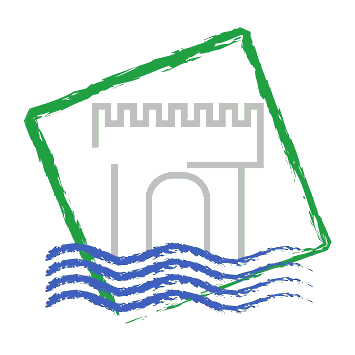 Cestovní zprávaze služební zahraniční cestyZahraniční služební cesta do Belgie cesťák – vyhotoven Vaším sekretariátem schválení politika na zahraniční služební cestě RÚK dne 30. 8. Ubytování rezervováno zde: hotel  IBIS Brussels Centre Ste Catherine Rue Joseph Plateau 2, Brussels, 1000, Belgie viz následující link https://www.accorhotels.com/gb/hotel-1454-ibis-brussels-centre-st-catherine/index.shtml parkování v přilehlém parkovacím domě.13. 9. - 15. 9. (2 noci) Platba hotelu: služební kartou politiků doklady vystavené vždy na Ústecký kraj s razítkem a podpisemÚstí Region (Ústecký kraj) Velká Hradební 3118/48400 02 Ústí nad Labem (ohlídám si já!) Pojištění: politici mají pojištění ke svým kartám Roaming: již zajištěn v minulosti Registrace na konání zasedání ECRN zajištěna: vstupní lístky (u sebe Šárka)Program: den:  Ráno 8:00 výjezd z Chomutova, vyzvednutí Šárky Varhulíkové v 8:30 v Mostě K. H. Máchy 349, odjezd do Bruselu, ubytování v hotelu IBIS Brussels Centre Ste Catherine, Rue Joseph Plateau 2, Brussels, 1000, Belgie viz následující link https://www.accorhotels.com/gb/hotel-1454-ibis-brussels-centre-st-catherine/index.shtml parkování v přilehlém parkovacím domě.Návrh: společná večeře v Amadeo od 19:00 (předběžně zarezervováno) nebo návštěva Stáleho zastoupení ČR při EU od 19:30 akce Zpívání s Masarykem 80 let od úmrtí)den: V 11:30 v doprovodu Š. Varhulíkové odchod na zasedání ECRN (Evropské sítě chemických regionů) - zahájení oficiálně ve 12:00, na adrese: 80 Boulevard St. Michel , Brusel , ( cesta trvá autem cca 10 min (6km) , metrem z St Cathrine do Tieffry a kousek pěšky cca 20-25min. – zvolení cesty dle domluvy), akce končí v 17:30 společenským kokteilem, v případě zájmu možnost společné večeře či setkání s vybranými účastníky zasedání ECRN (domluva na místě). (ráno můžeme navštívit Pražský dům a jeho výstavu umprum)den: Odubytování v hotelu, možnost dopolední prohlídky Bruselu, odjezd do ČR (bude na domluvě posádky auta) Datum cesty:13. 9. – 16. 9. 2017Název, cíl a důvod cesty:Belgie – Zasedání ECRNHarmonogram cesty:13. 9. – cesta, ubytování, akce „Zpívání s Masarykem“14. 9. – výstava „Tubbies“, zasedání ECRN15. 9. – prohlídka historického Bruselu, Atomium, cesta zpět16. 9 – příjezd do ČRPrůběh a výsledky cesty:Středa 13. 9. 201705.00 hod          odjezd z Chomutova05.20 hod	vyzvednutí a odjezd z Mostu  05.52 hod         překročení hranic (Hora Sv. Šebestiána)15.30 hod	příjezd do Bruselu, ubytování19.30 hod    prohlídka bývalého Českého domu a návštěva akce „Zpívání s Masarykem“ – Stálé zastoupení  ČR při EU21.00 hod         návrat do hoteluČtvrtek 14. 9. 201708.30 hod	návštěva Pražského domu - zhlédnutí výstavy „Tubbies“ (výtvory studentů UMPRUM - nový design bytových doplňků či nábytku) 11.30 hod	zasedání ECRN  a setkání s ředitelkou ECRN Renátkou Krčovou17.30 hod	network diskuze se zástupci jednotlivých organizací se společnou tématikou podpory chemického průmyslu v regionech20.00 hod	návrat do hoteluPátek 15. 9. 201710.00 hod	odubytování  10.30 hod	prohlídka historického centra Bruselu 16.00 hod          návštěva Atomia 18.00 hod	odjezd zpět do ČRSobota 16. 9. 201701.10 hod	překročení hranic (Hora Sv. Šebestiána) 01.45 hod	příjezd Most02.00 hod          příjezd Chomutov Spolucestující:Jaroslav Komínek, náměstek hejtmana ÚK Náklady na cestu hrazeny z:KŘ+KHZpracoval:Ing. Šárka Varhulíková, oddělení podpory řízení, odbor Kancelář řediteleDatum:18. 9. 2017